SwissCollNet – Appel à projets 2022 Candidature – marche à suivre et modèle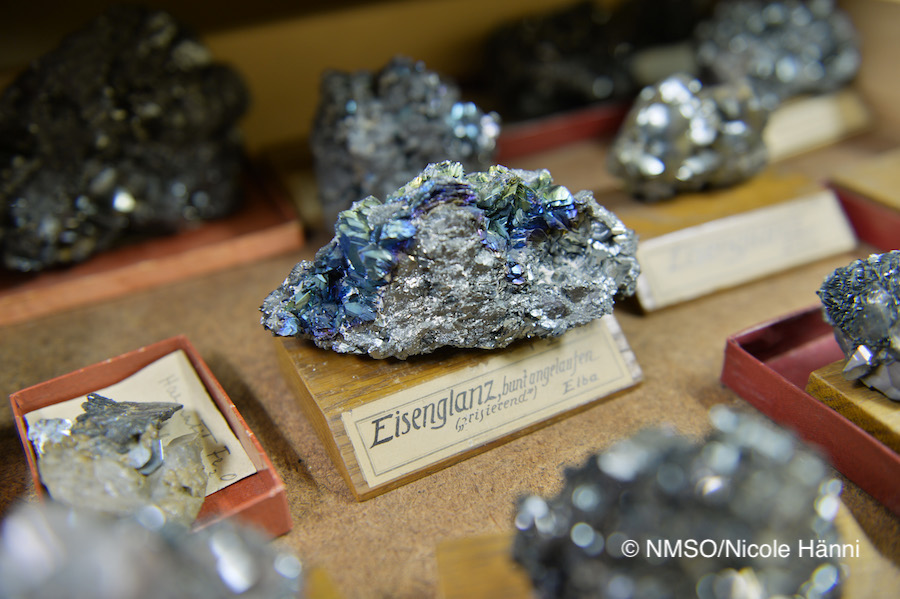 A. Information importanteVeuillez lire le document "Call 2022 - Description" qui contient toutes les informations pertinentes relatives à cet appel à projets.Délai de soumission des projets : 29 juillet 2022, 16h00 CETLe portail en ligne pour les soumissions sera ouvert au plus tard le 17 mai 2022, 12h00 CETCourriel pour les questions : support.swisscollnet@scnat.ch Site Internet : https://swisscollnet.scnat.ch/fr/application Les candidatures doivent être soumises en anglais.Il est recommandé de commencer à rédiger le projet et de poser les questions éventuelles à SwissCollNet (support.swisscollnet@scnat.ch) bien avant le délai. Cela permettra d'avoir le temps de donner des réponses précises et de procéder à des ajustements. Aucune demande ne sera acceptée après la date limite de soumission.Seuls les requérants principaux ont accès au portail en ligne (voir section C).B. Documents disponiblesTous les documents sont disponibles en ligne sur https://swisscollnet.scnat.ch/fr/application Règlement et informationsFunding regulations – ce document définit les règles de financement pour SwissCollNetCall 2022 - Description – ce document fournit des informations détaillées à propos de l’appel à projets (contenus, règles). Chaque requérant est appelé à le lire.Candidature (marche à suivre et modèles)Candidature – marche à suivre et modèle (ce document): un fichier word qui contient la procédure à suivre et un modèle pour soumettre un projet. Il est fortement recommandé d'utiliser ce document pour préparer votre proposition de projet avant la soumission en ligne et pour recueillir toutes les informations nécessaires auprès de vos partenaires.Description de projet - modèle: un fichier word pour soumettre votre description de projet (contexte, plan de projet détaillé etc.) il inclut les potentielles figures/tableaux et les références. A joindre lors de votre soumission en ligne.Budget - modèle: un fichier excel pour le budget contentant une feuille séparée à remplir pour chaque requérant (principal et co-). A joindre lors de la soumission en ligne.Lettre d’engagement - modèle: un fichier word de lettre à signer par l'institution d'accueil de chaque requérant (principal et co-). A joindre lors de votre soumission en ligne.C. Procédure de candidatureETAPE 1 – centraliser les informations nécessairesLes documents nécessaires sont les suivants :Candidature : utilisez le modèle fourni pour préparer votre demande de projet, il reprend les champs que le requérant principal devra remplir en ligne, il décrit les informations attendues et donne des exemples. Description de projet/lettre d’engagement : utilisez les modèles fournis pour vous assurer que les informations nécessaires sont couvertes.Budget : utilisez le modèle fourni. Il contient des feuilles pré-formatées pour chaque requérant, des exemples et un tableau récapitulatif automatique qui liste certaines informations demandées lors de la soumission en ligne.ETAPE 2 – soumettre en ligneUn lien vers la plateforme en ligne est disponible sur https://swisscollnet.scnat.ch/fr/application . Seul le requérant principal y aura accès et sera la personne de contact pour toutes les questions ultérieures concernant la demande. Lors de la première connexion, le requérant principal sera invité à créer un compte avec un nom d’utilisateur et un mot de passe.Le requérant principal remplit le formulaire de soumission et joint tous les documents demandés (cette opération peut être effectuée en plusieurs étapes ; une sauvegarde automatique est effectuée régulièrement et il est possible de récupérer le travail pour le poursuivre ultérieurement).Quand tous les champs sont remplis, sélectionner le bouton « mark complete » (le projet peut encore être modifié)Pour finaliser la soumission, sélectionner le bouton « submit », le projet est soumis et les modifications ne sont plus possibles.Il est possible de visualiser le projet et en télécharger un PDF.Après la soumissionLe requérant principal recevra une confirmation de réceptionLe requérant principal sera informé de l'entrée du projet dans le processus d'évaluation.D. Modèle de candidatureLa soumission de la proposition de projet se fait en ligne par le requérant principal. Le lien sera disponible sur https://swisscollnet.scnat.ch/fr/application au plus tard le 17 mai.NOTA BENE : dans ce document en français, les champs ont été traduits. Ils seront en anglais dans la plateforme en ligne. SECTION 1 – Information sur les requérantsChaque requérant doit fournir les informations suivantes :NB : dupliquez ce tableau autant de fois que nécessaire pour permettre à chaque requérant (principal et co-) de fournir ses informations.SECTION 2 – Description du projetRemarques introductivesCertains champs sont limités à un nombre de caractères (espaces compris) ; la limite est indiquée dans la description.La plupart des champs sont obligatoires (s'ils sont facultatifs, cela est précisé dans la description)2.1 Informations générales2.2 Description du projetLa description du projet doit suivre la structure décrite dans le modèle. Ce même document comprend également les figures/tableaux et les références.Maximum 30'000 caractères (espaces compris ; tous les contenus inclus).SECTION 3 – Budget3.1 Budget détailléLe budget détaillé fourni par tous les requérants doit être chargé en un seul fichier Excel, en utilisant le modèle fourni. Chaque requérant est prié de remplir une feuille avec son propre budget, ce qui permettra à SwissCollNet de subventionner chaque institution séparément.3.2 Résumé par catégorie de coûtsLors de la soumission en ligne, le requérant principal sera invité à saisir certains montants récapitulatifs par catégorie de coûts (en CHF). Ces chiffres sont générés automatiquement dans le modèle de budget (fichier excel) sur la feuille "SUMMARY". Le requérant n'aura plus qu'à reporter ces chiffres en ligne.3.3 Résumé par requérantLors de la soumission en ligne, le requérant principal sera invité à saisir certains montants récapitulatifs par requérant (en CHF). Ces chiffres sont générés automatiquement dans le modèle de budget (fichier excel) sur la feuille "SUMMARY". Le requérant n'aura plus qu'à reporter ces chiffres en ligne.NB. dans le cas de projets collaboratifs, les champs ci-dessus doivent être complétés par chaque requérant.3.4 Proportion du budget par domaine stratégiqueVeuillez indiquer la proportion estimée du budget total (voir ci-dessus, point 3.2) qui sera investie dans chaque domaine (pour plus d'informations, veuillez consulter le document "Call 2022 - Description", strategic fields 5.2.2).SECTION 4 – ContactsNB : peut être dupliqué si nécessaireDocumentPar quel requérantQuoiModèle disponible ?Candidature(l’information doit être entrée en ligne)Principal et co-Copier-coller le contenu lors de la soumission en ligneOui (section D de ce document)Description de projet(upload)Principal et co-Joindre comme PDFOui (description de projet + figures/tableaux + références)CV(upload)Principal et co-Joindre comme PDFNon (limiter les CVs à 2 pages)Budget(upload)Principal et co-Joindre comme XLS Oui (tous les budgets dans un même fichier)Lettre d’engagement(upload)Principal et co-Joindre comme PDF Oui (une pour chaque institution impliquée)RAPPELUtilisez ce modèle pour rédiger votre projet, il reflète les champs que le requérant principal devra remplir en ligne, il détaille les informations attendues et donne des exemples.RAPPELVeuillez lire le document "Call 2022 - Description" qui contient toutes les informations pertinentes relatives à cet appel à projets.RAPPELIl est recommandé de commencer à rédiger le projet et de poser les questions éventuelles à SwissCollNet (support.swisscollnet@scnat.ch) bien avant le délai. Cela permettra d'avoir le temps de donner des réponses précises et de procéder à des ajustements. Aucune demande ne sera acceptée après la date limite de soumission.Statut du requérantvotre texte (principal, co-)Nomvotre textePrénomvotre texteTitrevotre texteAdresse emailvotre texte Téléphonevotre texte Site webvotre texte (maximum 2 ; site pertinent : personnel, institutionnel ou lié à un projet)Fonctionvotre texte Institutionvotre texte Adresse postalevotre texte CHARGER CVChaque CV doit être limité à 2 pages et se concentrer sur les expériences pertinentes pour le projet.TitreUn titre court du projetMax 150 caractères (espaces inclus)votre texteDate de débutLa date estimée de début de projetRappel: les projets financés doivent être commencés entre le 1er novembre 2022 et le 1er mars 2023 au plus tardvotre texteDate de finLa date estimée de fin de projetRappel: les projets financés doivent être terminés au plus tard le 31 août 2024votre texteDuréeLa durée du projet en moisRappel: max 18 moisvotre texteRésumé du projetUn court résumé de votre projet basé sur la description du projet (voir point 2.2 ; objectifs principaux, processus, résultats)Max 1600 caractères (espaces inclus)votre texteMots-clefsUne sélection de mots-clefs pour décrire le projet (cela peut être des termes complexes comme cerf-volant)Max 10 motsvotre texteDisciplinesDisciplinesDans la liste suivante (sera sous forme de menu déroulant en ligne), sélectionnez une ou plusieurs disciplines liées au projet :Dans la liste suivante (sera sous forme de menu déroulant en ligne), sélectionnez une ou plusieurs disciplines liées au projet :Botanique - PhanérogamesBotanique - CryptogamesZoologie - VertébrésZoologie - InvertébrésMycologieAnthropologiePaléontologieMinéralogieGéologie : autreAutrevotre sélection (sera sous forme de un menu déroulant en ligne)votre sélection (sera sous forme de un menu déroulant en ligne)Disciplines - commentairesAu besoin : ajouter des précisionsMax 200 caractères (espaces inclus) / optionnelvotre texteDomainesDomainesDans la liste suivante (sera sous forme de menu déroulant en ligne), sélectionnez un ou plusieurs domaines liés au projet :Dans la liste suivante (sera sous forme de menu déroulant en ligne), sélectionnez un ou plusieurs domaines liés au projet :Collection - (re)déterminationCollection - conditionnementCollection – autreDigitalisation – base de donnéesDigitalisation – mobilisation de donnéesDigitalisation – imagerieDigitalisation – CMSDigitalisation – autreFormation – taxonomieFormation – digitalisationFormation – autre Autres votre sélection (sera un menu déroulant en ligne)votre sélection (sera un menu déroulant en ligne)Domaines - commentairesAu besoin : ajouter des précisionsMax 200 caractères (espaces inclus) / optionnelvotre texteUpload – project descriptionLa description de projet doit être chargée sous la forme d’un pdf unique.Merci d’utiliser le modèle de fichier fourni (disponible sur https://swisscollnet.scnat.ch/fr/application )CommentairesPotentiels commentaires et remarques.Max 800 caractères (espaces inclus) / optionnelvotre texteCharger – budget détailléBudget détaillé du projet (fichier excel) contenant l’information pour chaque requérant (principal, co-,) demandant des fonds à SwissCollNet.Merci d’utiliser le modèle de fichier fourni (disponible sur https://swisscollnet.scnat.ch/fr/application )Total coûts de personnelA remplir en ligne (feuille « SUMMARY » du modèle excel)Total coûts d’équipementsA remplir en ligne (feuille « SUMMARY » du modèle excel)Total coûts de consommablesA remplir en ligne (feuille « SUMMARY » du modèle excel)Total coûts de contratsA remplir en ligne (feuille « SUMMARY » du modèle excel)Total coûts diversA remplir en ligne (feuille « SUMMARY » du modèle excel)Total fonds en nature (personne)A remplir en ligne (feuille « SUMMARY » du modèle excel)Total fonds en nature (équipements)A remplir en ligne (feuille « SUMMARY » du modèle excel)Total fonds en nature (consommables)A remplir en ligne (feuille « SUMMARY » du modèle excel)Total fonds en cash (budget de l’institution, tiers)A remplir en ligne (feuille « SUMMARY » du modèle excel)Total fonds diversA remplir en ligne (feuille « SUMMARY » du modèle excel)Total des fonds demandés à SwissCollNetSera rempli automatiquement par le systèmeTotal des fonds fournis en contrepartie (matching funds)Sera rempli automatiquement par le systèmeTOTAL BUDGETSera rempli automatiquement par le systèmeStatut du requérant(principal, co-)Total des fonds demandés à SwissCollNetA remplir en ligne (feuille « SUMMARY » du modèle excel)Total des fonds fournis en contrepartieA remplir en ligne (feuille « SUMMARY » du modèle excel)Charger – lettre d’engagementChaque requérant doit fournir une lettre d'engagement de son institution d'accueil qui affirme son soutien au projet soumis, assure la mise à disposition de fonds complémentaires et accepte les standards de données nécessaires.Merci d’utiliser le modèle de fichier fourni (disponible sur https://swisscollnet.scnat.ch/fr/application )Soumission du collection surveySi des collections de l’institution du requérant sont impliquées dans le projet, le collection survey relatif doit être soumis au préalable à swisscollnet@scnat.ch et contact.gbif@unine.ch. Pour plus d’information concernant le collection survey : https://swisscollnet.scnat.ch/fr/implementation/collection_survey checkboxDomaine stratégique%Gestion de collection, conditionnementxDigitalisation : bases de données, mobilisation de données, etc.xFormation xAutresxCommentairesPotentiels commentaires.Max 800 caractères (espaces inclus) / optionnelvotre texteSuggestion d’évaluateursDonnez par ordre de priorité les contacts de deux personnes basées hors de Suisse qui pourraient évaluer votre projet. Ces personnes ne doivent pas avoir de conflit d’intérêt et peuvent être contactées au préalable. Notez qu’un seul des 2 évaluateurs suggérés donnera une évaluation lors du processus de révision.votre texte  –Personne de contact : priorité 1 (Nom, Institution, Email)votre texte  – Personne de contact : priorité 2 (Nom, Institution, Email)Conflits d’intérêtsEn cas de conflits d'intérêts, mentionnez ici le ou les experts internationaux non compétents pour examiner votre proposition (justifiez pourquoi) / optionnelvotre texte  – personne 1 (Nom, Institution, Justification)